            BILD 
                   Genom undervisningen i ämnet bild ska eleverna 
      sammanfattningsvis ges förutsättningar att utveckla sin förmåga att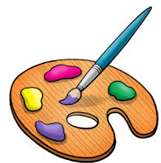 kommunicera med bilder för att uttrycka budskap, skapa bilder med digitala och hantverksmässiga 
tekniker och verktyg samt med olika material, undersöka och presentera olika ämnesområden 
med bilder, och analysera historiska och samtida bilders uttryck, 
innehåll och funktioner.Kunskapskrav för betyget E i slutet av årskurs 6 Eleven kan framställa några olika typer av berättande och informativa bilder som kommunicerar erfarenheter, åsikter och upplevelser med ett enkelt bildspråk och delvis genomarbetade uttrycksformer så att budskapet framgår. I arbetet kan eleven använda några olika tekniker, verktyg och material på ett i huvudsak fungerande sätt för att skapa olika uttryck. Dessutom kombinerar eleven några olika bildelement på ett i huvudsak fungerande sätt.Eleven kan i det bildskapande arbetet bidra till att utveckla idéer inom några olika ämnesområden genom att återanvända samtida eller historiska bilder och bearbeta andra uppslag och inspirationsmaterial.Under arbetsprocessen bidrar eleven till att formulera och välja handlingsalternativ som leder framåt. Dessutom kan eleven presentera sina bilder med viss anpassning till syfte och sammanhang.Eleven kan också ge enkla omdömen om arbetsprocessen och kvaliteten i bildarbetet. Eleven kan föra enkla och till viss del underbyggda resonemang om uttryck, innehåll och funktion i bilder från olika tider och kulturer och gör kopplingar till egna erfarenheter, andra bilder och företeelser i omvärlden.